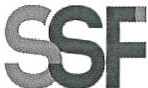 SUPERINTENDENCIADELSISTEMAFINANCIEROSSF 2023ORDEN DE COMPRANo.	110Versión pública según Art. 30 LAIP. Por supresión de información confidencial. Art. 24 Lit. c. LAIPFECHA: 10/04/2023PROVEEDOR: STB COMPUTER, S.A. DE C.V.NIT:	xxxxxxxxxxxxxxxxxxUNIDAD SOLICITANTE: DIRECCIÓN DE TECNOLOGÍAS DE LA INFORMACIÓNADMINISTRADOR O.C.: LICDA. CLAUDIA DE GRANADINO920REQUERIMIENTO No. 136ANALISTA: GERARDO CASTROFAVOR SUMINISTRAR LO SIGUIENTE:BIEN	SERVICIO   XSON: CINCO MIL OCHOCIENTOS US DÓLARES 97/100ORIGINALTOTAL:	5,800.97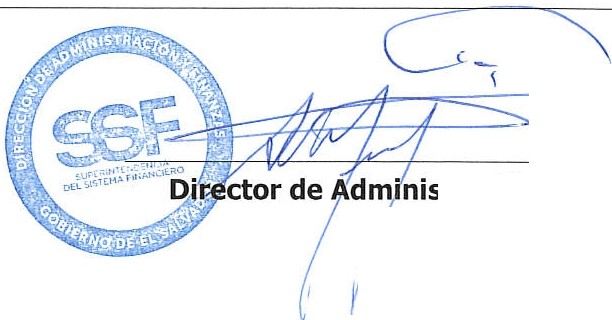 CANTIDADCODIGODESCRIPCION	COSTOUNITARIOCOSTO TOTAL5410514LICENCIA Y PROGRAMAS INFORMATICOS1,160.19405,800.97SUSCRIPCIÓN DE LICENCIAS ADOBE CREATIVE CLOUD FORTEAMS ALL APPS ALL MULTIPLE PLATAFORM, SEGÚN TÉRMINOS DE REFERENCIA Y OFERTA ANEXA.1410514LICENCIA Y PROGRAMAS INFORMATICOS0.00000.00LUGAR DE ENTREGA: OFICINAS DE LA SUPERINTENDENCIA DEL SISTEMA FINANCIERO UBICADAS EN 3a CALLEPONIENTE Y PASAJE ISTMANIA #3952, COLONIA ESCALÓN, SAN SALVADORTIEMPO DE ENTREGA: 15 DÍAS HÁBILES